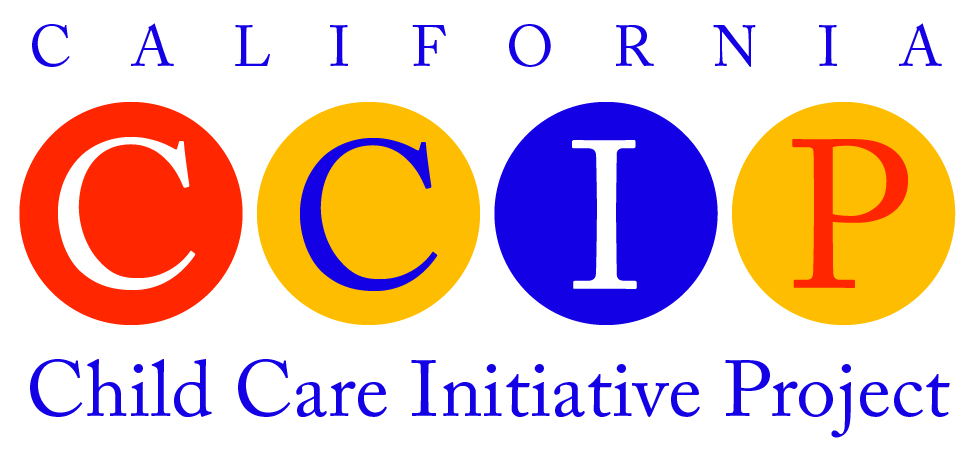 Home Study Plan FormHome Study Training provides CCIP participants with a learning option that includes training done independently (at home) and during an in-person training session (with a CCIP staff member from a Child Care Resource & Referral agency). Home Study Plans must adhere to CCIP Training Guidelines, so it is important to review the CCIP Policies and Procedures, and a sample Home Study Plan before submitting Home Study Plans that you develop for approval. You may choose to utilize previously approved Home Study Plans with your CCIP participants, as is. If you wish to modify approved Home Study Plans, they need to be reviewed and approved before being distributed to CCIP participants. Contact your CCIP Regional Coordinator for Home Study Plan approval or for any questions you have about Home Studies.Home Study Title: Submitted by (Name, CCR&R Agency, County, Date):  
Approved by:  California Early Childhood Educator Competency Areas Abbreviation KeyIndependent Home Study SessionIndependent Home Study SessionIndependent Home Study SessionComponentsDescription and DirectionsTime AssignedContentReflectionActivityCA ECE CompetenciesAlignment: ResourcesMaterialsTraining Time Completed Independent session length  1.5 hours
In-person session length  Independent sessionTraining Time Completed Independent session length  1.5 hours
In-person session length  Independent sessionTraining Time Completed Independent session length  1.5 hours
In-person session length  Independent sessionTraining Time Completed Independent session length  1.5 hours
In-person session length  Independent sessionTraining Time Completed Independent session length  1.5 hours
In-person session length  Independent sessionTraining Time Completed Independent session length  1.5 hours
In-person session length  Independent sessionTraining Time Completed Independent session length  1.5 hours
In-person session length  Independent sessionTraining Time Completed Independent session length  1.5 hours
In-person session length  Independent sessionTraining Time Completed Independent session length  1.5 hours
In-person session length  Independent sessionTraining Time Completed Independent session length  1.5 hours
In-person session length  Independent sessionTraining Time Completed Independent session length  1.5 hours
In-person session length  Independent sessionTraining Time Completed Independent session length  1.5 hours
In-person session length  Independent sessionCompetency Area:CDLCDERIGFCEDLDOSADSNILECHSNLECEPASIndependent home study sessionIn-person session (“My CCR&R” in CCIP Database)Training time subtotals (mins.):Grand total:CDLChild Development and learningDLDDual-Language DevelopmentHSNHealth, Safety, and NutritionCDECulture, Diversity, and EquityOSADObservation, Screening, Assessment, and DocumentationLECELeadership in Early Childhood EducationRIGRelationships, Interactions, and GuidanceSNISpecial Needs and InclusionPProfessionalismFCEFamily and Community EngagementLECLearning Environments and CurriculumASAdministration and Supervision